Temat dnia dzisiejszego: „Segregujemy odpady”Cele:Nabywanie sprawności ruchowej i zwinnościWdrażanie do utrzymywania porządkuZapoznanie z ekologicznym sposobem wyrzucania śmieci (segregacja odpadów, umiejętność rozróżniania kolorów pojemników na odpady)Propozycje do realizacji tematu:Zestaw ćwiczeń ruchowych„Rakieta” – dziecko klaszcze wolno w ręce i tupie, jednocześnie pochylając się raz w lewą, raz w prawą stronę. Potem coraz bardziej przyspiesza tempo klaskania i tupania. Obraca się. Szybko uderza dłońmi w kolana. Wybraną dłonią zatacza kółka przed nosem i jednocześnie „bzyczy”. Podskakuje, wyciąga ręce do góry z okrzykiem: Hura!!! (rakieta wystartowała). Zabawę można powtórzyć. „Orbity” – tor przeszkód z elementami gimnastycznymi. Dziecko startuje 
z wyznaczonej linii w pozycji raczka, dochodzi do określonego punktu, wykonuje tam dwa przysiady z woreczkiem na głowie, następnie zmierza na czworakach do mety (tor przeszkód przygotowuje rodzic z dostępnych przedmiotów).„Deszcz meteorytów” – rodzic rozdaje paski krepiny. Dziecko potrząsa, wymachuje krepiną w rytm dowolnej melodii. Najpierw trzyma paski krepiny raz w jednej, raz w drugiej dłoni. Następnie wykonuje taniec cheerleaderek / cheerleaderów według własnych pomysłów.„Powrót na ziemię” – dziecko kładzie się na plecach i turla po dywanie.„Robimy porządki” – zapoznanie z treścią wiersza.Robimy porządkiautor nieznanyWszystkie dzieci, nawet dużeposprzątają dziś podwórze.A dorośli pomagają,śmieci w workach wyrzucają.Pierwszy worek jest zielony, 		(rodzic kładzie na dywanie zielony worek, a obok szklany przedmiot)cały szkiełkiem wypełniony.W żółtym worku jest bez liku 	(rodzic kładzie na dywanie żółty worek, a obok plastikowe butelki)niepotrzebnych już plastików.A niebieski worek – wiecie – 	(rodzic kładzie niebieski worek, a obok papierowe opakowanie)papierowe zbiera śmieci.My przyrodę szanujemy,śmieci więc segregujemy.Z ekologią za pan bratmama, tata, siostra, brat.Siostra, mama, tata, brat.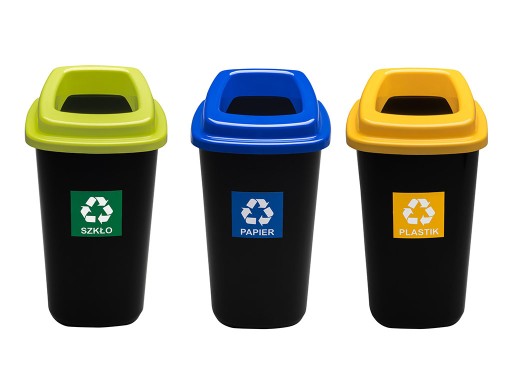 3. Dla chętnych – karta pracy. 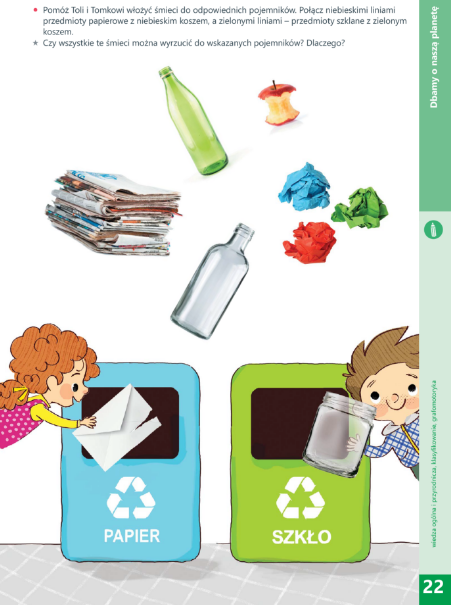 